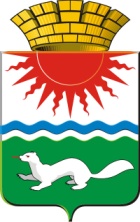   АДМИНИСТРАЦИЯ СОСЬВИНСКОГО ГОРОДСКОГО ОКРУГАПОСТАНОВЛЕНИЕот  01.09.2021  №  503п.г.т. Сосьва	В соответствии с Федеральным законом Российской Федерации от 30.03.1999 № 52-ФЗ «О санитарно-эпидемиологическом благополучии населения», санитарно-эпидемиологическими правилами СП 3.1.2.3117-13 «Профилактика гриппа и других острых респираторных вирусных инфекций», постановлением главного государственного санитарного врача по Свердловской области от 19.08.2021 № 66-00-17/02-23884-2021 «О проведении профилактических прививок против гриппа в Свердловской области в предэпидемический период 2021-2022 г.г.», в целях усиления мероприятий по предупреждению и ограничению распространения гриппа и острых респираторных вирусных инфекций на территории Сосьвинского городского округа, руководствуясь статьями 27, 30, 45 Устава Сосьвинского городского округа, администрация Сосьвинского городского округаПОСТАНОВЛЯЕТ:1.Утвердить План санитарно-противоэпидемических (профилактических) мероприятий по предупреждению распространения гриппа и ОРВИ в Сосьвинском городском округе в эпидемический сезон 2021-2022 годов (прилагается).2. Рекомендовать главному врачу ГАУЗ СО «Серовская городская больница» Болтасеву И.Н.:1) обеспечить готовность лечебно-профилактических учреждений к мероприятиям по профилактике и оказанию медицинской помощи населению Сосьвинского городского округа при распространении острых респираторных вирусных инфекций (ОРВИ), и гриппа, приему больных гриппом и ОРВИ в период подъема заболеваемости и оказания им медицинской помощи;2) обеспечить выполнение плана прививок против гриппа населению Сосьвинского городского округа в рамках Национального календаря прививок;3) издать необходимые правовые акты по организации готовности учреждений здравоохранения к проведению профилактических, лечебных, диагностических и противоэпидемических мероприятий в условиях распространения ОРВИ и гриппа среди населения Сосьвинского городского округа.3. Начальнику отраслевого органа администрации Сосьвинского городского округа «Управление образования» Кураковой С.А.:1) организовать проведение вакцинации против гриппа работников сферы образования Сосьвинского городского округа;2) организовать содействие ГАУЗ СО «Серовская городская больница» в проведении иммунизации против гриппа с максимальным охватом детей, посещающих дошкольные образовательные учреждения, учащихся образовательных учреждений с 1 – 11 класс, работников образовательных учреждений;3) обеспечить контроль за наличием в подведомственных образовательных учреждениях необходимого оборудования и расходных материалов (в т.ч термометров, бактерицидных облучателей, дезинфекционных средств, средств личной гигиены и индивидуальной защиты);4) организовать еженедельный мониторинг за проведением вакцинации против гриппа работников образовательных учреждений, детей, посещающих образовательные учреждения, учащихся 1-11 классов в период прививочной кампании;5) взять под личный контроль соблюдение температурного режима в образовательных учреждениях, проведение дезинфекции и режимов проветривания;6) организовать систематическую пропаганду среди детей, родителей, преподавательского состава вакцинопрофилактики гриппа, негативных последствиях отсутствия прививки (в том числе временный отказ в приеме граждан в образовательные учреждения в случае возникновения массовых инфекционных заболеваний или при угрозе возникновения эпидемий);7) в случае выявления больных гриппом в образовательных учреждениях организовать мероприятия в соответствии с санитарно-эпидемиологическими правилами СП 3.1.2.3117-13 «Профилактика гриппа и других острых респираторных вирусных инфекций»;8) при эпидемическом распространении уровня заболеваемости гриппом и ОРВИ (отсутствие по причине гриппа и ОРВИ 20 % и более детей) совместно с Серовским отделом Управления Роспотребнадзора по Свердловской области в городе Серове, Серовском, Гаринском, Новолялинском и Верхотурском районах приостанавливать образовательный процесс (в т.ч. досрочно распустить школьников на каникулы или их продлевать), ограничивать проведение массовых культурных и спортивных мероприятий.4. Рекомендовать руководителям организаций, предприятий и учреждений всех форм собственности, индивидуальным предпринимателям оказать содействие ГАУЗ СО «Серовская городская больница» в проведении иммунизации против гриппа сотрудников и принять меры по обеспечению максимального охвата вакцинацией против гриппа работников организаций, предприятий и учреждений.5. Постановление администрации Сосьвинского городского округа от 27.08.2020 № 487 «Об утверждении Плана санитарно-противоэпидемических (профилактических) мероприятий по предупреждению распространения гриппа и ОРВИ в Сосьвинском городского округе в эпидемический сезон 2020/2021 годов» признать утратившим силу.6. Настоящее постановление опубликовать в газете «Серовский рабочий» и на официальном сайте Сосьвинского городского округа.7. Контроль исполнения настоящего постановления возложить на заместителя главы администрации Сосьвинского городского округа по экономике, финансам и социальным вопросам М.В. Семакину.Глава Сосьвинскогогородского округа		                                                                        Г.Н. МакаровОб утверждении Плана санитарно-противоэпидемических (профилактических) мероприятий по предупреждению распространения гриппа и ОРВИ в Сосьвинском городском округе в эпидемический сезон 2021-2022 годовОб утверждении Плана санитарно-противоэпидемических (профилактических) мероприятий по предупреждению распространения гриппа и ОРВИ в Сосьвинском городском округе в эпидемический сезон 2021-2022 годовУтвержденопостановлением администрации Сосьвинского городского округа от 01.09.2021 № 503№ п/пМероприятияСрок исполненияОтветственный исполнитель1. Мероприятия в предэпидемический период1. Мероприятия в предэпидемический период1. Мероприятия в предэпидемический период1. Мероприятия в предэпидемический период1.1.Актуализация персонального состава штаба по профилактике  ОРВИ, гриппу и новой коронавирусной инфекцииСентябрь 2021 годаЗаместитель главы администрации Сосьвинского городского округа по экономике, финансам и социальным вопросам1.2.Проведение заседаний штаба в период эпидемии гриппаС момента объявления эпидемии Заместитель главы администрации Сосьвинского городского округа по экономике, финансам и социальным вопросам, ГАУЗ СО «Серовская городская больница» (по согласованию), Серовский отдел Управления Роспотребнадзора по Свердловской области в городе Серове, Серовском,  Гаринском, Новолялинском и Верхотурском районах (по согласованию)1.3.Своевременное подключение тепла в осенний период в первую очередь, на объектах социального обеспеченияСентябрь 2020 г.Первый заместитель главы администрации Сосьвинского городского округа1.4. Проведение комплекса работ по созданию надлежащих условий в зимний период для работающих на открытом воздухе и поддержанию необходимого температурного режима в зданиях, сооружениях, жилых домах и на транспортеПостоянноРуководители предприятий, организаций, учреждений независимо от формы собственности1.5. Проведение комплекса работ по поддержанию необходимого  температурного  режима в детских образовательных, социальных, лечебных учреждений и учреждений культурыПостоянноООА СГО «Управление образования», ООА СГО «Управление по делам культуры, молодежи и спорта», ГАУЗ СО «Серовская городская больница» (по согласованию)1.6.Проводить теоретическую подготовку врачебного и среднего медицинского персонала поликлиники по клинике, диагностике, лечению, профилактике гриппа, методике забора материала от больного и мерам личной профилактики в соответствии с поступающими нормативными документамиПостоянноГАУЗ СО «Серовская городская больница» (по согласованию)1.7. Создать резерв противовирусных препаратов и средств защиты медицинского персонала для работы в условиях массового подъема заболеваемости гриппом и ОРВИ и его оперативное пополнениеВ течение годаГАУЗ СО «Серовская городская больница» (по согласованию)1.8.Проведение информационно-разъяснительной работы с населением округа. Подготовка материалов для средств массовой информации по вопросам клиники и профилактики ОРВИ и гриппаСентябрь - ноябрьГАУЗ СО «Серовская городская больница» (по согласованию)1.9.Оказание содействия образовательным учреждениям Сосьвинского городского округа по  подготовке медицинских кадров по вопросам профилактики, раннего выявления лиц с симптомами гриппа и ОРВИСентябрь - ноябрьГАУЗ СО «Серовская городская больница» (по согласованию)1.10.Обеспечение ежедневной оперативной отчетности по гриппу и ОРВИ в период подъема заболеваемости в Серовский отдел  Управления Роспотребнадзора по Свердловской области ПостоянноГАУЗ СО «Серовская городская больница» (по согласованию)1.11.Обеспечение 65 % охвата населения Сосьвинского городского округа профилактическими прививками против гриппаСентябрь-октябрьГАУЗ СО «Серовская городская больница» (по согласованию), руководители предприятий, организаций, учреждений независимо от формы собственности1.12.Проведение широкой санитарно-просветительной работы среди населения о мерах индивидуальной и общественной профилактике гриппа и ОРВИ, в том числе через средства массовой информацииПостоянно в период эпидемииГАУЗ СО «Серовская городская больница» (по согласованию)1.13.Проведение систематической пропаганды о необходимости, целях и результатах иммунизации против гриппа детей и преподавательского состава образовательных учрежденийПостоянноГАУЗ СО «Серовская городская больница» (по согласованию),ООА СГО «Управление образования», ООА СГО «Управление по делам культуры, молодежи и спорта»1.14.Организовать проведение профилактических прививок против гриппа с максимальным охватом работающего контингента.ПостоянноРуководители предприятий, организаций, учреждений независимо от формы собственности1.15.Организовать информирование сотрудников о мерах профилактики гриппа, ОРВИ, пневмоний, возможных последствиях отказа от профилактических прививках против гриппа (осложнений)ПостоянноРуководители предприятий, организаций, учреждений независимо от формы собственности1.16.Принять меры по недопущению к работе лиц, больных ОРВИ, обеспечить сотрудников, работающих с населением средствами индивидуальной защиты органов дыхания (медицинскими масками).В период эпидемического сезонаРуководители предприятий, организаций, учреждений независимо от формы собственности2. Мероприятия в период подъема заболеваемости гриппом и ОРВИ 2. Мероприятия в период подъема заболеваемости гриппом и ОРВИ 2. Мероприятия в период подъема заболеваемости гриппом и ОРВИ 2. Мероприятия в период подъема заболеваемости гриппом и ОРВИ 2.1.Эпидемиологическое расследование групповых очагов и вспышек гриппоподобных заболеваний (в первую очередь в организованных коллективах)По эпидемиологическим показаниямГАУЗ СО «Серовская городская больница» (по согласованию)2.2.Организовать ежедневную передачу информации от медицинских сотрудников детских образовательных учреждений о числе отсутствующих детей по классам (группам) в Серовский отдел Управления Роспотребнадзора по Свердловской областиПо эпидемиологическим показаниям, с момента объявления угрозы эпидемии ежедневноГАУЗ СО «Серовская городская больница» (по согласованию)2.3.Обеспечение необходимого количества и доступности средствами индивидуальной защиты для медицинских работниковПри повышении уровня заболеваемостиГАУЗ СО «Серовская городская больница» (по согласованию)2.4.Организовать отдельные приемы температурящих больных и лиц с подозрением на грипп При повышении уровня заболеваемостиГАУЗ СО «Серовская городская больница» (по согласованию)2.5.Привлечь дополнительные кадры для приема температурящих больных, лиц с признаками ОРВИПри повышении уровня заболеваемостиГАУЗ СО «Серовская городская больница» (по согласованию)2.6.Прием температурящих больных и лиц с подозрением на грипп  проводить в 2 сменыПри повышении уровня заболеваемостиГАУЗ СО «Серовская городская больница» (по согласованию)2.7.Обеспечить лабораторное обследование всех лиц, с подозрением на гриппПри повышении уровня заболеваемостиГАУЗ СО «Серовская городская больница» (по согласованию)2.8Обеспечить забор материала у лиц с признаками ОРВИ, пневмонией на новую коронавирусную инфекциюПри повышении уровня заболеваемостиГАУЗ СО «Серовская городская больница» (по согласованию)2.9.Проводить в полном объеме дезинфекционные мероприятия во всех помещениях поликлиники в соответствии с нормативными документамиПри повышении уровня заболеваемостиГАУЗ СО «Серовская городская больница» (по согласованию)